L’Istituto Comprensivo di Sant’Ilario d’Enza è lieto di invitare la S.V.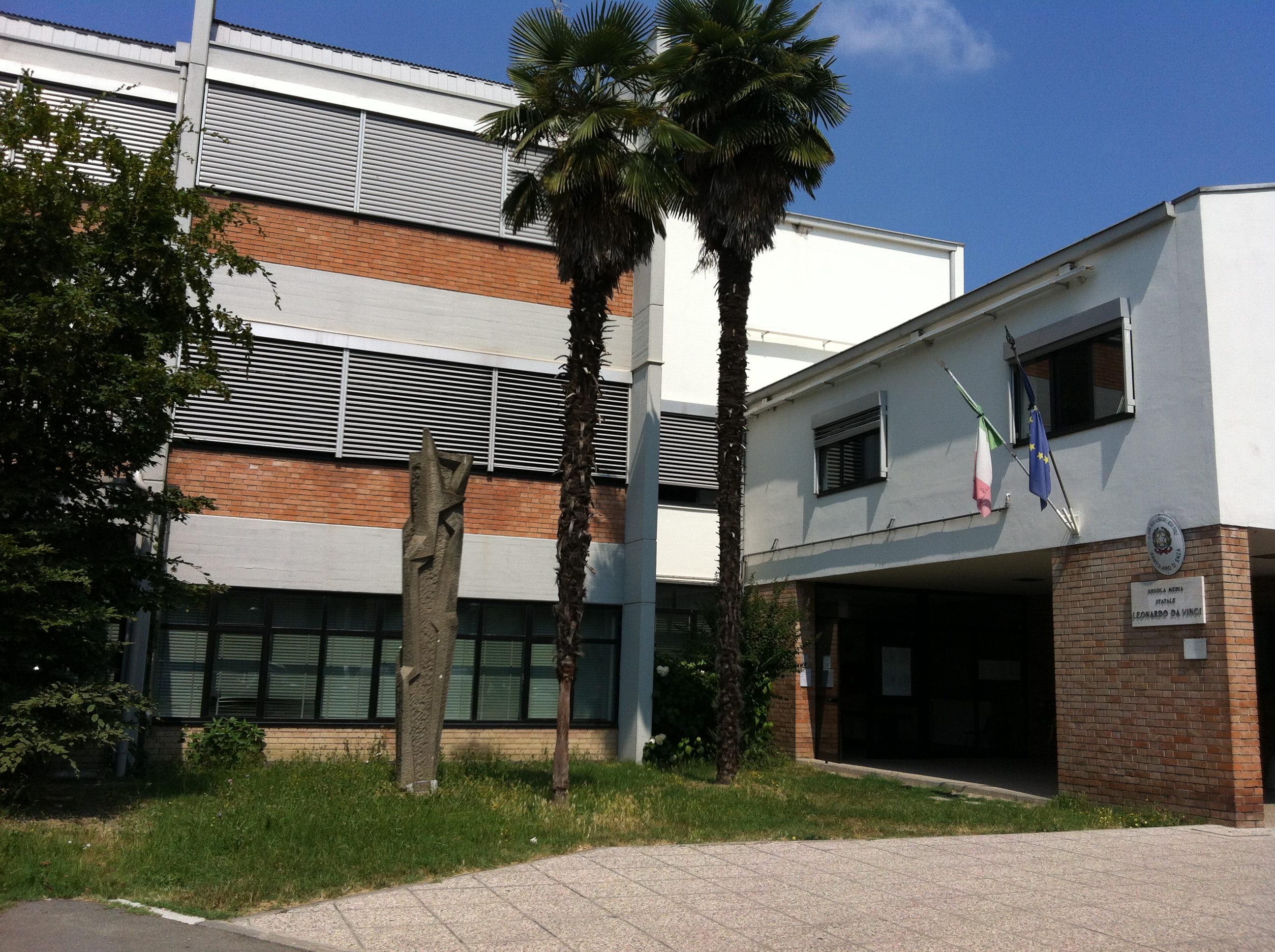 sabato 12 Settembre 2015 alle ore 11 nella sede di Via Gramsciall’inaugurazione della nuova Aula Polivalente “Antonio Simonazzi”, realizzata con il contributo dell’associazione Lions Club di Sant’Ilario d’Enza e dell’Amministrazione Comunale.
